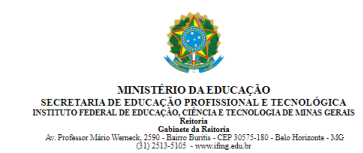 Solicito, por meio deste recurso, revisão da avaliação de heteroidentificação e reconsideração da  decisão com base nas justificativas apresentadas abaixo: ___________________________________________________________________________________________________________________________________________________________________________________________________________________________________________________ ____________________________________________________________________________________________________________________________________________________________________________________________________________________________________________________________________________________________________________________________________ ________________________________________________________________________________________________________________________________________________________________________________________________________________________________________________________________________________________________________________________________________ ___________________________________________________,___/___/___  Cidade Data ____________________________________________________________ Assinatura do Candidato ______________________________________________________________ Assinatura do Responsável Legal (Para candidatos Menores de 18 anos)RECURSO CONTRA A DECISÃO DA COMISSÃO DE HETEROIDENTIFICAÇÃO  REFERENTE AO PROCESSO SELETIVO PARA OS CURSOS PRESENCIAIS DO IFMGCAMPUS: CURSO:CURSO:NOME COMPLETO DO CANDIDATO: NOME COMPLETO DO CANDIDATO: Nº DE INSCRIÇÃO:IDENTIDADE: CPF:NOME COMPLETO DO RESPONSÁVEL LEGAL (PARA MENORES DE 18 ANOS)NOME COMPLETO DO RESPONSÁVEL LEGAL (PARA MENORES DE 18 ANOS)NOME COMPLETO DO RESPONSÁVEL LEGAL (PARA MENORES DE 18 ANOS)